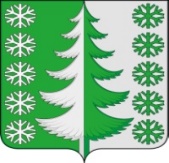  Ханты-Мансийский автономный округ – ЮграХанты-Мансийский районмуниципальное образованиесельское поселение ВыкатнойАДМИНИСТРАЦИЯ СЕЛЬСКОГО ПОСЕЛЕНИЯПОСТАНОВЛЕНИЕот 14.10.2020                                                                                                     № 31п. Выкатной					О внесении изменений в постановлениеадминистрации сельского поселения Выкатной от 27.11.2017 № 57 «Об утверждении программы комплексного развития транспортной инфраструктуры сельского поселения Выкатной»В соответствии со статьей 179 Бюджетного кодекса Российской Федерации, руководствуясь постановлением администрации сельского поселения Выкатной от 9 декабря 2015 года № 26 «О муниципальных и ведомственных программах сельского поселения Выкатной», и на основании Устава сельского поселения Выкатной:1. Внести изменения в муниципальную программу сельского поселения Выкатной «Об утверждении программы комплексного развития транспортной инфраструктуры сельского поселения Выкатной» изложив Паспорт программы и Таблицу 1.2. в Приложении к постановлению Администрации сельского поселения Выкатной от 27.11.2017 № 57 в новой редакции.2. Установить, что в ходе реализации Программы мероприятия и объемы их финансирования подлежат ежегодной корректировке с учетом возможностей средств бюджета муниципального образования сельское поселение Выкатной.3. Настоящее постановление опубликовать (обнародовать) в установленном порядке.4. Настоящее постановление вступает в силу после его официального опубликования (обнародования).5. Контроль за выполнением постановления оставляю за собой.Глава сельского поселения Выкатной                                                     		      Н.Г. ЩепёткинПриложениек постановлению администрациисельского поселения Выкатнойот 14.10.2020 № 31Паспорт программы*ФБ – федеральный бюджет, ОБ – окружной бюджет, МБП – местный бюджет муниципального образования сельское поселение Выкатной, МБР – бюджет района, ВИ – внебюджетные источники.Общая потребность в капитальных вложениях по муниципальному образованию сельское поселение Выкатной 30944,0тыс. рублей, значительную долю занимают бюджетные средства.Конкретные мероприятия Программы и объемы ее финансирования могут уточняться ежегодно при формировании проекта   местного бюджета на соответствующий финансовый год.НаименованиепрограммыПрограмма комплексного развития транспортной инфраструктуры сельского поселения Выкатной на период до 2030 годаОснование для разработкиПрограммыПравовыми основаниями для разработки Программы комплексного развития транспортной инфраструктуры являются:1. Градостроительный кодекс Российской Федерации; 2. Федеральный закон от 06 октября 2003 года №131-ФЗ «Об общих принципах организации местного самоуправления в Российской Федерации»;3. Постановление Правительства РФ от 25 декабря 2015 года №1440 «Об утверждении требований к программам комплексного развития транспортной инфраструктуры поселений, городских округов».Заказчик ПрограммыАдминистрация сельского поселения ВыкатнойОсновной разработчик ПрограммыАдминистрация сельского поселения ВыкатнойЦели Программы- развитие современной и эффективной транспортной инфраструктуры, обеспечивающей ускорение товародвижения   и снижение транспортных издержек в экономике;- повышение доступности услуг транспортного комплекса для населения;- повышение комплексной безопасности и устойчивости транспортной системы;- создание условий для управления транспортным спросом.Задачи Программы- увеличение протяженности автомобильных дорог местного значения, соответствующих нормативным требованиям; - повышение надежности и безопасности движения по автомобильным дорогам местного значения;  - обеспечение устойчивого функционирования автомобильных дорог местного значения;  - увеличение количества стоянок для автотранспорта, создание условий для парковок автомобилей в установленных местах, освобождение придомовых территорий, пешеходных зон от автомобилей;- создание приоритетных условий движения транспортных средств общего пользования по отношению к иным транспортным средствам;- создание условий для пешеходного и велосипедного передвижения населения.Целевые индикаторы и показатели - доля протяженности автомобильных дорог общего пользования местного значения, не отвечающих нормативным требованиям, в общей протяженности автомобильных дорог общего пользования местного значения;протяженность тротуаров;уровень надежности существующих объектов;общая протяженность улично-дорожной сети.Сроки и этапы реализации ПрограммыМероприятия Программы охватывают период 2017 – 2030 гг. Мероприятия и целевые показатели (индикаторы), предусмотренные программой, рассчитаны на первые 5 лет с разбивкой по годам, а на последующий период (до окончания срока действия программы) - без разбивки по годам.Объемы и источники финансового обеспечения ПрограммыОбщий объем финансирования Программы составляет в 2018-2030 годах – 24532,1 тыс. рублей за счет бюджетных средств разных уровней и привлечения внебюджетных источников.Бюджетные ассигнования, предусмотренные в плановом периоде 2018-2030 годов, могут быть уточнены при формировании проекта местного бюджета.Объемы и источники финансирования ежегодно уточняются при формировании бюджета муниципального образования на соответствующий год. Все суммы показаны в ценах соответствующего периода.Запланированные мероприятия ПрограммыДля реализации поставленных целей и решения задач Программы, достижения планируемых значений показателей и индикаторов предусмотрено выполнение следующих мероприятий:1. Мероприятия по содержанию автомобильных дорог общего пользования местного значения и искусственных сооружений на них, а также других объектов транспортной инфраструктуры.Реализация мероприятий позволит выполнять работы по содержанию автомобильных дорог и искусственных сооружений на них в соответствии с нормативными требованиями.2. Мероприятия по ремонту автомобильных дорог общего пользования местного значения и искусственных сооружений на них.Реализация мероприятий позволит сохранить протяженность участков автомобильных дорог общего пользования местного значения, на которых показатели их транспортно-эксплуатационного состояния соответствуют требованиям стандартов к эксплуатационным показателям автомобильных дорог.3. Мероприятия по капитальному ремонту автомобильных дорог общего пользования местного значения и искусственных сооружений на них.Реализация мероприятий позволит сохранить протяженность участков автомобильных дорог общего пользования местного значения, на которых показатели их транспортно-эксплуатационного состояния соответствуют категории дороги.4. Мероприятия по строительству и реконструкции автомобильных дорог общего пользования местного значения и искусственных сооружений на них.Реализация мероприятий позволит сохранить протяженность автомобильных дорог общего пользования местного значения, на которых уровень загрузки соответствует нормативному.5.  Мероприятия по организации дорожного движения.Реализация мероприятий позволит повысить уровень качества и безопасности транспортного обслуживания населения.6. Мероприятия по ремонту и строительству пешеходных и велосипедных дорожек.7. Разработка проектно-сметной документации и проведение ценовой экспертизы сметной документацииРеализация мероприятий позволит повысить качество велосипедного и пешеходного передвижения населения.Таблица 1.2Объем средств на реализацию программы Объем средств на реализацию программы Объем средств на реализацию программы Объем средств на реализацию программы Объем средств на реализацию программы Объем средств на реализацию программы Объем средств на реализацию программы Объем средств на реализацию программы Наименование мероприятияФинансовые потребности, тыс. руб.Финансовые потребности, тыс. руб.Финансовые потребности, тыс. руб.Финансовые потребности, тыс. руб.Финансовые потребности, тыс. руб.Финансовые потребности, тыс. руб.Финансовые потребности, тыс. руб.Источник финансированияИсточник финансированияНаименование мероприятиявсего 2018 год2019 год2020 год2021 год2022 год2023-2030 годыИсточник финансированияИсточник финансированияРазмещение дорожных знаков на улицах населённого пункта400,00,00,00,00400,00,0МБП, МБР,ОБ, ФБМБП, МБР,ОБ, ФБСтроительство тротуаров5242,948,9694,00,0500,00,04000,0МБП, МБР,ОБ, ФБМБП, МБР,ОБ, ФБОрганизация освещения на улицах населённого пункта2400,00,00,00,00,00,02400МБП, МБР,ОБ, ФБМБП, МБР,ОБ, ФБОрганизация автостоянок около объектов обслуживания ВИВИРазработка проектно-сметной документации и проведение ценовой экспертизы сметной документации1190,00,00,00,01190,00,00,0МБПМБПСодержание автомобильных дорог общего пользования местного значения муниципального  образования и искусственных сооружений на них15299,202301,12665,13133,0800,0800,05600МБП, МБР,ОБ, ФБМБП, МБР,ОБ, ФБТекущий ремонт автомобильных дорог общего пользования местного значения муниципального  образования и искусственных сооружений на них0,00,00,00,00,00,00,0МБП, МБР,ОБ, ФБМБП, МБР,ОБ, ФБВсего24532,12350,03359,13133,02490,01200,012000,0